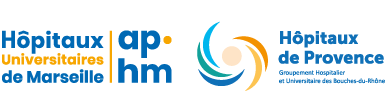 COVID-19DON D’EQUIPEMENTSNATURE DU DON :L’entreprise s’engage à faire don à l’assistance publique des hôpitaux de Marseille des produits cités à titre gracieux.Lieu de livraison :						Lieu de récupération produit :AP-HM							PFLMagasin A.P-H.M Plate forme logistique167 Chemin Saint Louis au Rove13016 MARSEILLEA .....                  , le ….Nom, prénom, signature du donneurDésignation Entreprise :Nom du représentant : Coordonnées téléphoniques :Mail :Adresse :APHMContact service Achat : C. MARI 06 10 73 95 87Christophe.mari@ap-hm.frLibellé produit donnéQtéObservations (spécificité produit, autre)